びわこ市民レガッタ2019　開催要項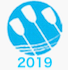 １．大会名	第１4回　びわこ市民レガッタ　2019                             ２．主　催	総合型地域スポーツクラブ　認定NPO（特定非営利活動）法人　瀬田漕艇倶楽部３．後　援	大津市、大津市教育委員会		滋賀県ボート協会、京都ボート協会、大阪ボート協会４．協　力	滋賀県立琵琶湖漕艇場５．開催日	2019年9月1日（日）少雨決行　大雨・強風の荒天や増水など安全上支障があると主催者が判断した場合は中止（延期はありません）この場合、参加料を半額返金します。　　　　　　　　 前日8月31日（土）午前１０時から１２時までを配艇練習時間（有料）とします。６．会　場	滋賀県立琵琶湖漕艇場　（滋賀県大津市玉野浦６－１）　Tel : 077-545-2165７．種　目	ナックルフォア　３００ｍボート経験者とは、日本ボート協会主催の大会（マスターズは除く）に参加したことがある方と定義します。漕手年齢は開催日の満年齢とする。レディース種目は、漕ぎ手が全員女性の場合のみエントリーできます。（コックスは男性でも可）８．参加資格•小学４年生以上の健康な方で服を着たまま25m以上泳げる方•中学生以下および泳げない方は、ライフジャケット（貸出可）を必ず着用して下さい。•未成年者は保護者の同意を得てください。９．参加料1チーム 10,000円※１チーム５名（漕手４名、コックス１名）でお申し込みください。１０．免責事項•競技中の事故については、保険の範囲で補償します。１１．お願い•初めて乗艇される方は「初心者無料練習会」または「前日配艇練習会（有料）」に参加してください。・参加者の皆さまは、各自の責任において、事前の健康管理にご注意ください。•オールの持ち込みはご遠慮ください。•会場周辺での違法駐車、近隣店舗等への無断駐車は厳禁とします。バーベキュー等もできません。•大会出場中の映像、写真、記事、記録等のテレビ・新聞・雑誌・インターネット等への掲載権は主催者に帰属します。１２．補助コックスについて•レース時は各艇に競技スタッフ1名が補助コックスとしてコックスの後ろのコーチボックスに乗り、
操舵を行います。・OB・OG経験者の部においても補助コックスが乗艇させていただきます。ただし、各種レガッタでのコックス経験者で艇を安全かつ円滑に操舵することのできる方がコックスをされる場合に限り、補助コックスの乗艇を免除いたします。
補助コックス免除の申請は、エントリーシートへのコックス経験者の出漕したレース名を記入することで代用させていただきます（記入のない場合は補助コックスが乗艇いたします）。
なお補助コックスの乗艇を免除した場合、操舵ミスによる事故について主催者側は一切の補償をいたしかねますので、その点をお含みおきください。この件について、コックス免除の申請をされたことをもって、承諾をいただいたものといたします。１３．申込方法•５名一組（漕手４名、コックス１名）で、エントリーページ (http://setarc.jp/biwako2019/)又は、裏面の申込用紙でＦＡＸによりお申し込みください。•申し込み後、速やかに参加料を『クルー名』または代表者名を明記の上、下記口座までお振り込みください。入金が確認できた時点で受付完了とします。•振込先　郵便振替　記号：14650  番号：13514621　特定非営利活動法人 瀬田漕艇倶楽部他金融機関からの振込は、ゆうちょ銀行　店名　四六八　店番468 貯蓄預金　1351462 トクヒ）セタソウテイクラブ　（手数料はご負担願います）１４．申込締切７月25日（木）　なお、締切日以前でも定数になり次第、締め切ります。（先着順）１５．事前練習会•「初心者向け無料練習会」を７月20日（土）午前と８月18日（日）午後に行います。練習会にはクルー全員で参加願います。クルー数に限りがありますので先着順で受付ます。•「ボート体験教室」(http://setarc.jp/info/school/)ご希望の土日（主催者の都合により、お受けできない日もあります）に有料 (１名につき\2,000) で行います。ご希望の日程を申込時にご連絡ください。なお、悪天候等で練習会が中止になった場合は、練習日に空きがないと変更ができません。１６．前日練習日について大会前日8月31日（土）午前１０時から１２時までを配艇練習時間とします。希望者はエントリー用紙にお申し込みください。申し込み受付の先着順とします。１クルー１時間、１名につき1,000円。問合せ先総合型地域スポーツクラブ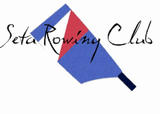 認定ＮＰＯ法人　瀬田漕艇倶楽部　『びわこ市民レガッタ実行委員会』〒520-2144　滋賀県大津市大萱6-1Tel/Fax : 077-545-9961　　Mail : biwako@setarc.jp瀬田漕艇倶楽部　行　（ＦＡＸ　０７７－５４５－９９６１）「びわこ市民レガッタ2019」　エントリー用紙参加種目（○で囲んでください）・市民の部（オープン）・・・・・・・・	ボート経験者１名以下、小学４年生以上・市民の部（シニア）・・・・・・・・・	ボート経験者１名以下、４人合計年齢２００歳以上（漕手）・市民の部（レディース）・・・・・・・	ボート経験者１名以下、小学４年生以上・OB･OG経験者の部（オープン）・・・	年齢１５歳以上・OB･OG経験者の部（シニア）・・・・	４人合計年齢２００歳以上（漕手）※ボート経験者：日本ボート協会主催の大会（マスターズは除く）に参加した事がある選手　　　　　　　※OB・OG経験者の部において補助コックス不要の場合、　　　　　　　　コックス経験者の出漕したレース名を記入してください：　　　　　　　　　　　　　　　　　　（記入のない場合はスタッフによる補助コックスがコーチボックスに乗艇します）参加者氏名（楷書でお書き下さい）シート位置の指定はありません。補漕欄は空欄でも可能です。コックスはカテゴリー内である限り、漕手との交代は可能です。当日の漕手交代はカテゴリー内であれば認めます。代表者氏名　　　　　　　　　　　　　　　ご住所　〒　　　　　　　　　　　　　　　　　　　　　　　　　  　　　　　　電話番号　　　　　　　　　　　　　　携帯電話番号　　　　　　　　　　　　　メ ー ル　（　　　　　　　　　　　　　　　　　　　　　　　　　　　　　　　）　（大会や練習会の中止や延期の際に連絡させて頂く電話番号を記載下さい。）「初心者向け無料練習会」（クルー全員で参加願います。先着順で受付ます。クルー数に限りがあります。）　・ご希望の場合は右記いずれかに○をして下さい。　・７月20日（土）午前or８月18日（日）午後「ボート体験教室」（別途有料：１名につき\2,000）練習希望日［土日でご希望日を記入下さい。］　・＜第一希望＞　　　月　　日（土・日）午前　　＜第二希望＞　　月　　日（土・日）午前　　希望しない　　　「前日練習日」８月３１日（土）午前　１０・１１　時から、　　・希望しない免責事項等・体調管理は各自が責任をもって行ってください。 ・万が一、事前練習およびレース中等に事故などが発生した場合、瀬田漕艇倶楽部は救助および応急処置等の措置を行うよう努めますが、責任は一切負いません。私は、上記免責事項に同意します。　署名　　　　　　　　　　　　　　　　　　　部門種目性別ボート経験年齢（漕手全員）市民の部オープン不問１名以下小学４年生以上市民の部シニア不問１名以下４人合計年齢２００歳以上市民の部レディース女性１名以下小学４年生以上ＯＢ・ＯＧ経験者の部オープン不問－１５歳以上ＯＢ・ＯＧ経験者の部シニア不問－４人合計年齢２００歳以上（フリガナ）クルー名氏　名フリガナ年　齢コックス　　　歳漕手　　　歳漕手　　　歳漕手　　　歳漕手　　　歳補漕　　　歳チーム紹介